Liceo Industrial Superior Talca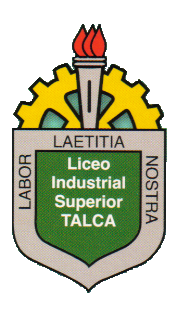 Dpto. de Matemáticas.       Prof(a): Marisol Martínez B.   Correo: mcmbilem@hotmail.comEvaluación Formativa N°2Unidad temática 3Nombre: ________________________Fecha: ____/___   Ptje: ________   Curso:4°___Instrucciones: 	Lea atentamente cada pregunta antes de contestar, recuerde que no se aceptan borrones.Realice el desarrollo de cada una de la preguntas para obtener el puntaje máximo, en el espacios en blanco. El puntaje total de la prueba es de  20  puntos.4.   El puntaje de corte de la evaluación es del 70%, lo que significa que el desempeño logrado      le corresponden 14 puntos o más.Ítem: Selección múltiple: (1 punto c /u)El ingeniero Claude Shannon, creador de la Teoría de la información, propuso que la cantidad de información I de un mensaje está dado por: I = . Si esto es así, la cantidad de información de un mensaje en el cual p =   es:23481/ 2¿Cuál(es) de las siguientes expresiones es(son) igual(es) al numero I:               II:              III: Solo ISolo I y IISolo II y IIISolo I y IIII, II y IIISi a3 = -216;     = 4;  y   5c  = 125; entonces bc – a = 03121518  =  a-2b-3 c2a2b-1 c2a-12b-1 c2a-12b1 c-2a-12b-1 c-32Paloma Nicole tiene actualmente (3n – 5 + n) años. ¿Qué edad tendrá en (2n – 3) años más?6n – 8 6n – 24(4n – 2)(4n – 5)(2n – 3)2n – 2El producto de 2,4 10-8 con  7,5  103 es:1,8   10-418   10-41,8   10-51,8   1041,8   10-3Al racionalizar    queda:/ 10El   = Al simplificar  se obtienea4x a-6y a4x-6ya6yninguna de las anterioresLa expresión  es igual a:       b)        c)  d)  e) N.A Al simplificar  =? La expresión aritmética:   =  Si mp  = 10, entonces:p = m = m = p =  = 10El valor de  72 – (52 – 43) es:8810-88-10-52El valor de  en la igualdad:   =   es:0,60,5Las edades de Martina y de su hermano Damián están en la razón 3 : 16. Si Martina tiene 1 año 6 meses, entonces la edad de su hermano es:4 años5 años 8 meses6 años 6 meses7 años y medio8 añosSi   y =   y   = 64, entonces   =?754312Respecto de las potencias se afirma lo siguiente:        I: an – bn  = ( a – b)n        II: xp+q =  xp + xq        III: yr – s  =  yr  ys      Es(son) correcta(s):Solo ISolo IISolo IIISolo II y IIISolo I y IIIEl valor numérico de la expresión ( )2 +    es:5 + 5  1 + 15Una empresa calcula que para construir un edificio de 10 pisos, y 350 metros cuadrados de área de cada piso, necesita aproximadamente 50 albañiles que terminaran la obra en 18 meses. El contratista requiere finalizar la obra en 12 meses. ¿Cuántos albañiles necesita?8575903360